ПРОГРАММА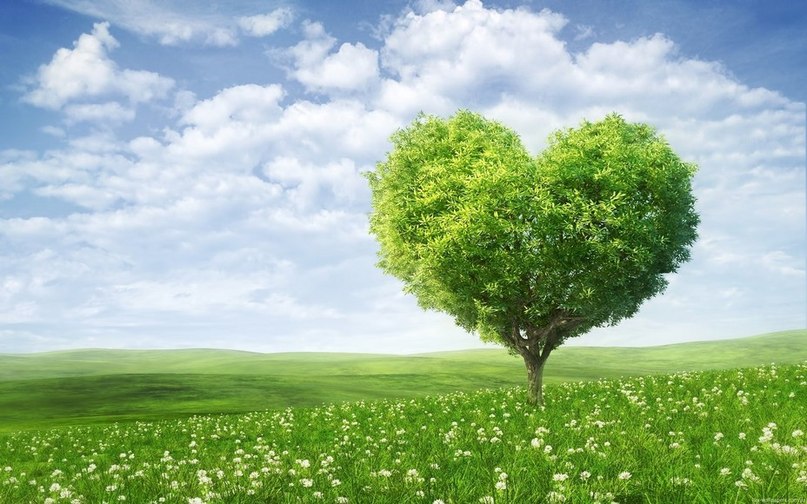 Региональнойнаучно-практической конференции«ЭКОЛОГИЯ И ОКРУЖАЮЩАЯ СРЕДА: ПРОБЛЕМЫ И ПЕРСПЕКТИВЫ»12 апреля 2017 годаХакасский технический институт – филиал ФГАОУ ВО«Сибирский федеральный университет» РХ, г. Абакан, ул. Щетинкина, 27, корпус АОСНОВНЫЕ НАУЧНЫЕ НАПРАВЛЕНИЯ КОНФЕРЕНЦИИ:Биоразнообразие и устойчивое развитие экосистем.Экологическая оценка загрязненных территорий и реабилитация.Мониторинг и моделирование окружающей среды.Биотехнологический подход к решению проблем экологии и окружающей среды.Проблемы экологического образования и воспитания.Регистрация участников конференции: с 1030 в холле, первый этаж корпуса А.Торжественное открытие: 1100, ауд. 229.Приветственное слово директора ХТИ – филиала СФУ (Е. А.Бабушкина) – 1100–1115Пленарный доклад: «Роль ООПТ заповедника Хакасский в социально-экономическом развитии региона», зам. директора по науке ФГБУ ГЗ «Хакасский» Шуркина В. В. – 1115–1140Объявление регламента работы конференции: и. о. заведующего научно-образовательной лаборатории «Дендроэкология и экологический мониторинг» Жирнова Д. Ф.Работа секций: с 1200Награждение участников: 1430, ауд. 229. Если работа секций завершится в разное время, то награждение пройдет в каждой секции отдельно.№ п/пФИО участникаОбразовательное учреждение, курс/классТема докладаНоминация «Молодой ученый»Начало работы 1200, ауд. 101,Регламент: доклад 5-7 минут, вопросы 2-3 минутыПредседатель жюри: Жирнова Д. Ф.Номинация «Молодой ученый»Начало работы 1200, ауд. 101,Регламент: доклад 5-7 минут, вопросы 2-3 минутыПредседатель жюри: Жирнова Д. Ф.Номинация «Молодой ученый»Начало работы 1200, ауд. 101,Регламент: доклад 5-7 минут, вопросы 2-3 минутыПредседатель жюри: Жирнова Д. Ф.Номинация «Молодой ученый»Начало работы 1200, ауд. 101,Регламент: доклад 5-7 минут, вопросы 2-3 минутыПредседатель жюри: Жирнова Д. Ф.1ДорошенкоМаксимАлександрович; СамарайскийИльяАндреевичХТИ – филиал СФУ,4 курсДинамика изменения климатических факторов на юге Сибири2ДуркинаСофьяВладимировнаМБОУ «Белоярская СШ», 10 классИзучение влияния севооборота на урожай картофеля, выращенного в условиях центральной части Минусинской котловины3МиллерКсенияЕвгеньевнаКГБПОУ Минусинский сельскохозяйственный колледж, 3 курсВлияние визуальной городской среды на эмоциональное состояние человека4ВойноваВикторияАлексеевнаМБОУ «Гимназия»,11 классОценка экологического состояния почвы степной зоны пригорода северо-западного района города Черногорска Республики Хакасия5Воронова Евгения ВалерьевнаХТИ – филиал СФУ,2 курсЭнергоэффективные и экологичные технологии в производстве строительных материалов6Тимофеева Кристина АндреевнаМБОУ Бирикчульская СОШ, 10классОпределение качества меда7Юркова Анастасия Васильевна МБОУ Бирикчульская СОШ, 10классОпределение качества молока некоторых производителей молочных продуктов8ТарасенкоИринаХТИ – филиал СФУ, магистрант 1 курсРазработка системы экологического консалтинга на этапах жизненного цикла зданий9Булычева Анна СергеевнаХТИ – филиал СФУ,1 курсАнализ мероприятий по снижению уровня загрязнения окружающей среды10Горлова Елена ОлеговнаХТИ –филиал СФУ,1 курсПроблемы загрязнения окружающей среды промышленным предприятием11КривошееваДарья РомановнаХТИ – филиал СФУ,1 курсПроблемы загрязнения водоемов в РХ12ВасильеваАнгелинаАльбертовнаМБОУ «Ивановская СОШ», 11 классЖиви родник13Федоров АлексейАндреевич;Баатыр УулуНуралыГБПОУ РХ ЧГСТ, 2 курс«Это касается каждого» (проблема мусора и пути решения)14СычеваАлександра Рустамовна Ильина Дарья ОлеговнаХТИ – филиал СФУ, 3 курсХТИ – филиал СФУ, 4 курсОхрана окружающей среды в составе проектной документации15Семенова Анна, Баранова ВалерияХТИ – филиал СФУ,3 курсПроблемы экологического воспитания молодежиНоминация «Юный исследователь»Начало работы 1200, ауд.229,Регламент: доклад 5 минут, вопросы 2-3 минутыПредседатель жюри: Демина А.В.Номинация «Юный исследователь»Начало работы 1200, ауд.229,Регламент: доклад 5 минут, вопросы 2-3 минутыПредседатель жюри: Демина А.В.Номинация «Юный исследователь»Начало работы 1200, ауд.229,Регламент: доклад 5 минут, вопросы 2-3 минутыПредседатель жюри: Демина А.В.Номинация «Юный исследователь»Начало работы 1200, ауд.229,Регламент: доклад 5 минут, вопросы 2-3 минутыПредседатель жюри: Демина А.В.1МухинаАльбинаАлександровнаМБОУ г. Абакана «СОШ № 1», 1 класс БМой чистый дом2Тиунов АлександрВладимировичМБОУ «Ермаковская СОШ № 1», 5 классПочему от маленькой батарейки могут быть большие проблемы?3ВерхотуроваЮлия МихайловнаМБОУ г.Абакана «СОШ № 1», 3 классПерерабатывающий завод4ГогореваЮлия СергеевнаМБОУ Большереченская СОШ, 7 классЭнергосбережение. Что экономим: деньги или здоровье5ЗахароваАленаЕвгеньевнаМБОУ «СОШ № 1», 8 классАзбука для малышей о редких животных6ИващенкоСтаниславЮрьевичМБОУ Ермаковская СОШ № 2, 8 классВлияние свалок бытовых отходов на химический состав почв и здоровье населения7Задунова Елена Андреевна, Раицкая Марина Сергеевнаг. Минусинск, МОБУ «СОШ № 16», 7 классВторая жизнь полиэтиленового пакета8Кобежикова ДианаАлексеевнаМБОУ «СОШ № 11» г. Абакан, 8 классВлияние фаз луны на учебную деятельность школьников9УстименкоАнастасия АлексеевнаМБОУ Лестранхозовская СОШ, 7 классОхранять природу - значит охранять родину10БастрыгинаАннаАлексеевнаМБОУ Лестранхозовская СОШ, 9 классБриофлора и экологическая структура «Сухого лога» в окрестностях села Бирикчуль11СтаровойтоваАнжеликаВикторовна МБОУ «Белоярская СШ», 9 классИзучение и сравнение питьевых качеств родниковой и колодезной воды12ЧерепановИгорьПавловичМБОУ СОШ № 30 г. Абакана, 9 классТрутовые грибы парка «Культуры и отдыха» г. Абакана как индикаторы состояния древостоя13ВасилишинВладиславАлександровичМБОУ СОШ № 16, 9 классАнализ наиболее выгодных источников альтернативной энергии для юга Сибири14Кравченко АнастасияВладимировнаМБОУ «Танзыбейская СОШ», 9 классСравнение токсичности пластиковых бутылок для окружающей среды при их выбрасывании и сжигании15Поздеева ЮлияНиколаевнаМБОУ «Разъезженская СОШ», 9 классПрактическое применение математики в вопросах улучшения  экологии окружающей среды в с. Разъезжее16ТорчаковаЕкатеринаНиколаевнаМБОУ Бискамжинская СОШ, 6 классЭкологическая оценка качества воды в реке «Бискамжинка»17Каменева АнастасияМБОУ Бирикчульская СОШ, 3 классОпределение качества молока некоторых производителей молочной продукции